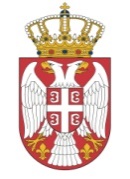 Република СрбијаМИНИСТАРСТВО ЗДРАВЉАСектор за инспекцијске пословеОдељење инспекцијe за лекове, медицинска средства и психоактивне контролисане супстанце и прекурсореБрој: ______________________Датум: _____________________Место: _____________________КОНТРОЛНА ЛИСТАУСЛОВИ ЗА ИЗДАВАЊЕ ДОЗВОЛЕ ЗА ИЗРАДУ ГАЛЕНСКИХ ЛЕКОВАКЛ-002-01/05Назив Здравствене Установе Апотеке/Приватне праксе: 	Решење Привредног суда/АПР: 	Адреса седишта: 	Одговорно лице: 	Адреса галенске лабораторије: 	Место контроле квалитета: 	Место пуштања серије галенског лека у промет: 	Врста галенских лекова који се израђују:Стерилни облици		          даНестерилни облици		          даШИФРА: КЛ-002-01/05ДАТУМ: 14.02.2020. годинеЈМБГ:01  - Препарати за уши- капи за уши да02  - Капсуле да03  - Препарати за нос:- капи за нос и течни спрејеви за нос да- получврсти препарати за нос да04  - Препарати за очи:- капи за очи - раствори да- капи за очи - суспензије да- гелови за очи да- масти за очи да05  - Парентерални препарати- стерилни раствори за посебну намену да06  - Препарати за иригацију да07  - Препарати за усну слузницу:- раствори за гргљање и испирање уста да- раствори за десне да- получврсти препарати за усну слузницу да08  - Течни препарати за примену на кожи:-  раствори за примену на кожи да- емулзије за примену на кожи да- суспензије за примену на кожи да09  - Течни препарати за оралну примену:- орални раствори да- оралне емулзије да- оралне суспензије да- сирупи да10  - Получврсти препарати за примену на кожи:- хидрофобне масти да- масти које емулгују воду да- липофилни кремови да-  хидрофилни кремови да- липофилни гелови да- хидрофилни гелови да- пасте да11  - Прашкови за примену на кожи да12  - Орални прашкови да13  - Ректални препарати:- супозиторије да- ректални раствори, емулзије и суспензије да- ректални получврсти препарати да14  - Вагинални препарати:- вагиторије да- вагинални раствори, емулзиије и суспензије да- вагинални получврсти препарати да15  - Остало да16  - Галенски лекови који садрже психоактивне  контролисане супстанце даСнабдевање активним супстанцама тржиште Републике Србије увозФармацеутски облици: чврсти получврсти течни осталоКонтрола квалитетасопствена контролна лабораторија уговорна контролна лабораторијаИСПУЊЕНОСТ УСЛОВА ЗА ИЗРАДУ ГАЛЕНСКИХ ЛЕКОВА – ДОКУМЕНТАЦИЈАИСПУЊЕНОСТ УСЛОВА ЗА ИЗРАДУ ГАЛЕНСКИХ ЛЕКОВА – ДОКУМЕНТАЦИЈАИСПУЊЕНОСТ УСЛОВА ЗА ИЗРАДУ ГАЛЕНСКИХ ЛЕКОВА – ДОКУМЕНТАЦИЈАРешење Привредног или Трговинског суда да неПоседује доказ да је простор галенске лабораторије пословни простор да неПриложен власнички лист подносиоца захтева за простор галенске лабораторије - као правни основ за коришћење простора   да неПриложен оверен уговор о закупу пословног простора - као правни основ за  коришћење простора за израду галенских лекова, као и доказ да је закуподавац власник тог простора (решење, власнички лист,…) да неПриложен списак галенских лекова и фармацеутских облика за које је поднет захтев за издавање дозволе/решење  да неПриложена изјава о изради галенских лекова који садрже психоактивне контролисане супстанце, као и прекурсоре, пеницилинске антибиотике; цефалоспоринске антибиотике; цитостатике, хормоне да неПриложен скраћени технолошки опис поступка израде галенских лекова да неПриложена изјава директора о томе где ће се обављати контрола квалитета полазних материјала, међупроизвода, полупроизвода и готовог производа да неПоседује уговор о уговорној контроли квалитета са другoм лабораторијом која има дозволу, односно овлашћење Министарства здравља да неПриложен списак опреме за израду галенских лекова, као и помоћних система, са квалификационим статусом  да неПриложен списак опреме за сопствену лабораторију конроле квалитета са квалификационим статусом да неПриложен уговор о редовној контроли (сервисирању) опреме за израду и контролу квалитета галенских лекова (превентивно одржавање) да неПриложена информација о руковању отпадним производима и заштити животне околине да неПриложен списак запослених лица, са податком о стручној спреми и радном месту  да неПриложен доказ о извршеној уплати републичке административне таксе да не2.    Захтеви у погледу ПРОСТОРА ЗА ИЗРАДУ ГАЛЕНСКИХ ЛЕКОВА2.    Захтеви у погледу ПРОСТОРА ЗА ИЗРАДУ ГАЛЕНСКИХ ЛЕКОВА2.    Захтеви у погледу ПРОСТОРА ЗА ИЗРАДУ ГАЛЕНСКИХ ЛЕКОВАПриложена грађевинска и технолошка скица галенске лабораторије, као и просторија лабораторије контроле квалитета (са легендом која садржи податке о просторијама и просторима, њиховој намени и површинама), са приказаним распоредом опреме и шематским приказом тока кретања особља, полазних супстанци и производа (међупроизвода, полупроизвода и готовог производа), оверена од стране овлашћеног пројектанта да неОбезбеђен складишни простор, односно просторија за пријем, смештај и чување полазних супстанци са обезбеђеним условима карантина док траје поступак контроле квалитета да неСкладишни простор, односно просторија за смештај и чување материјала за паковање производа (амбалаже, са обезбеђеним условима карантина, док траје поступак контроле квалитета) да не4.    Обезбеђена просторија/е за одмеравање полазних супстанци,        прилагођена тој намени да не5.  Обезбеђен простор, односно просторије за израду и паковање       галенских лекова да неОбезбеђен простор, односно просторија за привремени смештај и чување полупроизвода да неОбезбеђене просторија за смештај и чување произведених галенских лекова под декларисаним условима чувања, са обезбеђеним условима карантина док траје поступак контроле квалитета  да неОбезбеђене посебне просторије, односно безбедан и обезбеђен простор за складиштење и чување:       - полазних супстанци, односно полупроизвода који припадају групи пеницилинских антибиотика                                   н/п да    не      - полазних супстанци, односно полупроизвода који припадају групи цефалоспоринских антибиотика                             н/п да не       - полазних супстанци, односно полупроизвода који припадају групи цитостатика                                             н/п да не       -  запаљивих и експлозивних материја                             н/п да не       - полазних супстанци које припадају групи психоактивних контролисаних супстанци и прекурсора,као и галенских лекова који садрже психоактивне контролисане супстанце                                                                                                     н/п да не      - полазних супстанци које припадају групи отрова         н/п да неОбезбеђена посебна, безбедна просторија за складиштење полазних материјала и производа који нису одобрени у поступку контроле квалитета, односно повучених из промета да неОбезбеђен простор, односно просторија за прање опреме, лабораторијског посуђа и амбалаже да неПростор, односно просторије за контролу квалитета полазних супстанци, материјала за паковање, међупроизвода, полупроизвода и готових галенских лекова да неОбезбеђен простор, односно просторија за експедицију галенских лекова да неОбезбеђене санитарне просторије да неОбезбеђен простор/просторија за одлагање прибора и средстава за чишћење да неОбезбеђена просторија/простор гардеробе  да неОбезбеђена канцеларија да не 3.   УСЛОВИ у погледу ПРОСТОРА ЗА ИЗРАДУ ГАЛЕНСКИХ ЛЕКОВА 3.   УСЛОВИ у погледу ПРОСТОРА ЗА ИЗРАДУ ГАЛЕНСКИХ ЛЕКОВА 3.   УСЛОВИ у погледу ПРОСТОРА ЗА ИЗРАДУ ГАЛЕНСКИХ ЛЕКОВАОбјекат изграђен од чврстог материјала који обезбеђује хидро и  термо изолацију да неПодови глатких површина, грађевинско-технички погодни за одређену намену да неПодне површине равне, без оштећења, које се могу лако чистити и по потреби дезинфиковати да неЗидови глатких површина, израђени од материјала који није подложан пуцању и осипању, који се могу лако чистити и по потреби дезинфиковати да неПлафони глатких површина, израђени од материјала који није подложан пуцању и осипању, који се могу лако чистити и по потреби дезинфиковати да неУкупна површина је Обезбеђена одговарајућа вентилација да неОбезбеђени одговарајући услови у погледу осветљења, температуре, влажности и вентилације без штетног директног или индиректног утицаја на рад уређаја да неОбезбеђени одговарајући услови у погледу осветљења, температуре, влажности и вентилације без штетног директног или индиректног утицаја на прописан и безбедан пријем, смештај и чување полазних материјала, полупроизвода, произведених лекова и материјала за паковање да неОбјекат је прикључен на комуналну инфраструктуру (водовод, канализација, електрична мрежа и др.) да неПростор за израду галенских лекова је пројектован, изграђен, односно функционално повезан тако да се: сведе на минимум могућност грешке у поступку израде, да се спречи контаминација, унакрсна контаминација да неДа просторно и распоредом опреме и уређаја задовољава потребе несметаног обављања процеса рада у свим фазама, без ризика и могућности замене или мешања различитих галенских лекова, полазних материјала, међупроизвода и полупроизвода да неУСЛОВИ у погледу ПРОСТОРА ЗА ИЗРАДУ стерилних ГАЛЕНСКИХЛЕКОВАУСЛОВИ у погледу ПРОСТОРА ЗА ИЗРАДУ стерилних ГАЛЕНСКИХЛЕКОВАУСЛОВИ у погледу ПРОСТОРА ЗА ИЗРАДУ стерилних ГАЛЕНСКИХЛЕКОВАОбезбеђене просторије снабдевене филтрираним ваздухом да неОбезбеђен потребан ниво херметичког затварања прозора, врата и осталих отвора да неОбезбеђен приступ просторијама за израду кроз пропусник за пресвлачење, одлагање одеће и обуће са обезбеђеним уређајем за прање и дезинфекцију руку да неОбезбеђен пропусник за облачење стерилног радног одела, капа, маски, рукавица и навлака за обућу да неОбезбеђен пропусник за уношење полазних супстанци, која осим општих захтева одговарају и захтевима важеће фармакопеје у погледу микробиолошке чистоће и садржаја ендотоксина и прибора да неИзрада се обавља у зонама које су класификоване да неОбезбеђена је разлика у притисцима између просторија које су различите класе чистоће  да неОбезбеђени су уређаји за мерење разлике притисака да неОбезбеђени су услови за асептичнан поступак израде                                                                                                н/п                                                                                                                        да неОбезбеђени су услови за поступак завршне стерилизације лека                                                                                         н/п да неОбезбеђени су услови за поступак стерилне филтрације                                                                                                 н/п  да не3.2  УСЛОВИ у погледу ПРОСТОРА ЗА ИЗРАДУ ГАЛЕНСКИХ ЛЕКОВА који       садрже полазне супстанце - пеницилинске антибиотике3.2  УСЛОВИ у погледу ПРОСТОРА ЗА ИЗРАДУ ГАЛЕНСКИХ ЛЕКОВА који       садрже полазне супстанце - пеницилинске антибиотике3.2  УСЛОВИ у погледу ПРОСТОРА ЗА ИЗРАДУ ГАЛЕНСКИХ ЛЕКОВА који       садрже полазне супстанце - пеницилинске антибиотикеОбезбеђене одвојене просторије за израду одређене само за ту намену да неОбезбеђена одвојена вентилација да не3.3  УСЛОВИ у погл2еду ПРОСТОРА ЗА ИЗРАДУ ГАЛЕНСКИХ ЛЕКОВА са       ЦЕФАЛОСПОРИНским антибиотицима3.3  УСЛОВИ у погл2еду ПРОСТОРА ЗА ИЗРАДУ ГАЛЕНСКИХ ЛЕКОВА са       ЦЕФАЛОСПОРИНским антибиотицима3.3  УСЛОВИ у погл2еду ПРОСТОРА ЗА ИЗРАДУ ГАЛЕНСКИХ ЛЕКОВА са       ЦЕФАЛОСПОРИНским антибиотицимаОбезбеђене одвојене просторије за израду одређене само за ту намену  да неОбезбеђен одвојена венилација да не3.4  УСЛОВИ у погледу ПРОСТОРА ЗА ИЗРАДУ ГАЛЕНСКИХ ЛЕКОВА СА       ПОЛАЗНИМ СУПСТАНЦАМА ИЗ ГРУПЕ цитоСТАТИКА 3.4  УСЛОВИ у погледу ПРОСТОРА ЗА ИЗРАДУ ГАЛЕНСКИХ ЛЕКОВА СА       ПОЛАЗНИМ СУПСТАНЦАМА ИЗ ГРУПЕ цитоСТАТИКА 3.4  УСЛОВИ у погледу ПРОСТОРА ЗА ИЗРАДУ ГАЛЕНСКИХ ЛЕКОВА СА       ПОЛАЗНИМ СУПСТАНЦАМА ИЗ ГРУПЕ цитоСТАТИКА Обезбеђене одвојене просторије за израду одређене само за ту намену да неОбезбеђена одвојена вентилација да не3.5  УСЛОВИ у погледу ПРОСТОРА ЗА ИЗРАДУ ГАЛЕНСКИХ ЛЕКОВА СА       ХОРМОНИМА 3.5  УСЛОВИ у погледу ПРОСТОРА ЗА ИЗРАДУ ГАЛЕНСКИХ ЛЕКОВА СА       ХОРМОНИМА 3.5  УСЛОВИ у погледу ПРОСТОРА ЗА ИЗРАДУ ГАЛЕНСКИХ ЛЕКОВА СА       ХОРМОНИМА Обезбеђене одвојене просторије за израду одређене само за ту намену да неОбезбеђена одвојена вентилација да не3.6  УСЛОВИ у погледу ПРОСТОРА ЗА ИЗРАДУ ВИСОКОАКТИВНИХ       ГАЛЕНСКИХ ЛЕКОВА 3.6  УСЛОВИ у погледу ПРОСТОРА ЗА ИЗРАДУ ВИСОКОАКТИВНИХ       ГАЛЕНСКИХ ЛЕКОВА 3.6  УСЛОВИ у погледу ПРОСТОРА ЗА ИЗРАДУ ВИСОКОАКТИВНИХ       ГАЛЕНСКИХ ЛЕКОВА Обезбеђене одвојене просторије за израду одређене само за ту намену да неОбезбеђена одвојена вентилација да не3.7  УСЛОВИ у погледу ПРОСТОРА ЗА ИЗРАДУ ПРОИЗВОДА КОЈИ НИСУ       ГАЛЕНСКИ ЛЕКОВИ 3.7  УСЛОВИ у погледу ПРОСТОРА ЗА ИЗРАДУ ПРОИЗВОДА КОЈИ НИСУ       ГАЛЕНСКИ ЛЕКОВИ 3.7  УСЛОВИ у погледу ПРОСТОРА ЗА ИЗРАДУ ПРОИЗВОДА КОЈИ НИСУ       ГАЛЕНСКИ ЛЕКОВИ Обезбеђен одвојен простор/просторије за израду одређен само за ту намену да не4.  Захтеви у погледу ПРОСТОРА ЗА контролну лабораторију4.  Захтеви у погледу ПРОСТОРА ЗА контролну лабораторију4.  Захтеви у погледу ПРОСТОРА ЗА контролну лабораторијуОбезбеђене одвојене просторије за контролу квалитета полазних материјала и галенских лекова да неОбезбеђена просторија за хемијску, односно физичко - хемијску контролу да неОбезбеђен простор, односно просторија за фармацеутско - технолошку контролу  да неОбезбеђене одвојене просторије за микробиолошку контролу да неОбезбеђена просторија за контролу стерилности и пирогена да неОбезбеђен простор, односно просторија за суву и влажну стерилизацију, депирогенизацију и асептичан рад да неОбезбеђена просторија за асептичан радОбезбеђен простор, односно просторија за прање лабораторијског посуђа и прибора да неОбезбеђен простор, односно просторија за смештај контролних узорака, као и узорака којима се испитује стабилност и утврђује рок трајања, у складу са прописаним условима чувања да неОбезбеђен простор, односно просторија за смештај стандарда, хемикалија и другог материјала, као и издвојен простор за чување лако запаљивих и експлозивних материјала да неОбезбеђен простор, односно просторије за чување документације да неОбезбеђене санитарне просторије да неОбезбеђена гардероба да неОбезбеђена канцеларија да не4.1 УСЛОВИ у погледу ПРОСТОРА ЗА контролну лабораторију4.1 УСЛОВИ у погледу ПРОСТОРА ЗА контролну лабораторију4.1 УСЛОВИ у погледу ПРОСТОРА ЗА контролну лабораторијуПростор контролне лабораторије одвојен од производног простора да неИзрађен од чврстог материјала и грађевинско - технички погодан за одређену намену, зидови, подови и плафони су глатких површина, израђени од материјала који није подложан пуцању и осипању, могу брзо и лако да се чисте и по потреби дезинфикују да неОсветљење, температура, влажност и вентилација су одговарајући, без штетног директног или индиректног утицаја на несметано одвијање рада да неОбезбеђене одвојене просторије за заштиту осетљивих инструмената од вибрација, електроинтерференције, влажности итд.   да не5.  УСЛОВИ у погледу опреме ЗА ИЗРАДУ и контролу квалитета     ГАЛЕНСКИХ ЛЕКОВА5.  УСЛОВИ у погледу опреме ЗА ИЗРАДУ и контролу квалитета     ГАЛЕНСКИХ ЛЕКОВА5.  УСЛОВИ у погледу опреме ЗА ИЗРАДУ и контролу квалитета     ГАЛЕНСКИХ ЛЕКОВАОпрема погодна за употребу према техничким  карактеристикама и капацитету  да неОпрема је инсталирана на начин да се спречава ризик од  грешке или контаминације да неОпрема је пројектована и смештена у складу са наменом да неОбезбеђена опрема за процесну контролу квалитета да неИзвршена калибрација, односно баждарење мерних инструмената и опреме  да неИзвршена одговарајућа квалификација опреме и система да неОбезбеђена опрема за физичко-хемијска испитивања да неОбезбеђена опрема за микробиолошка испитивања да неОбезбеђено сервисирање опреме (уговор) да неОбезбеђена сопствена служба техничког одржавања да не6. ОДГОВОРНА ЛИЦА ЗА ИЗРАДУ ГАЛЕНСКИХ ЛЕКОВА6. ОДГОВОРНА ЛИЦА ЗА ИЗРАДУ ГАЛЕНСКИХ ЛЕКОВА6. ОДГОВОРНА ЛИЦА ЗА ИЗРАДУ ГАЛЕНСКИХ ЛЕКОВАИменован је одговорни фармацеут за израду галенских лекова, са којим је закључен уговор о раду са пуним радним временом на неодређено време да неОдговорни фармацеут је: ЈМБГ:  да неИменована су два фармацеутска техничара, са којимa је закључен уговор о раду са пуним радним временом на неодређено време да неИменовано је одговорно лице за контролу квалитета галенских лекова, одговарајуће струке, са којим је закључен уговор о раду са пуним радним временом на неодређено време да неОдговорно лице је:ЈМБГ:  да неИменован je један фармацеутски техничар, са којим је закључен уговор о раду са пуним радним временом на неодређено време да неПоседује одговарајућу документацију о стручној оспособљености одговорних лица  да неПоседује одговарајућу документацију о радном искуству одговорних лица да неПоседује опис послова одговорних лица да неПоседује организациону шему функционалних целина, са утврђеним односном надређености запослених да не7. ОДРЖАВАЊЕ ПРОСТОРА ЗА ПРОИЗВОДЊУ лекоВА7. ОДРЖАВАЊЕ ПРОСТОРА ЗА ПРОИЗВОДЊУ лекоВА7. ОДРЖАВАЊЕ ПРОСТОРА ЗА ПРОИЗВОДЊУ лекоВАОбезбеђени услови за редовно прање, чишћење, по потреби дезинфекцију простора и рутинску контролу чишћења (прибор, наменска просторија за смештај прибора и средстава за одржавање) да неОбезбеђени услови за редовну контролу амбијенталних услова  да неИстакнута ознака забране пушења, узимања хране и пића  да неОбјекат заштићен од продора инсеката и глодара на прописан начин    да неПРИСУТНО ЛИЦЕМ.П.ИНПЕКТОР ЗА ЛЕКОВЕ ИМЕДИЦИНСКА СРЕДСТВА____________________________________________________